Бухоро гўшт сут савдо АЖ томонидан бугунги кунда халқ истемоли учун харуриц бўлган озиқовқат маҳсулотлари улгуржи нархда сотувга таклиф қилинган бўлиб улардан қисман эътиборингизга ҳавола этамиз.																	12.03.2022 й
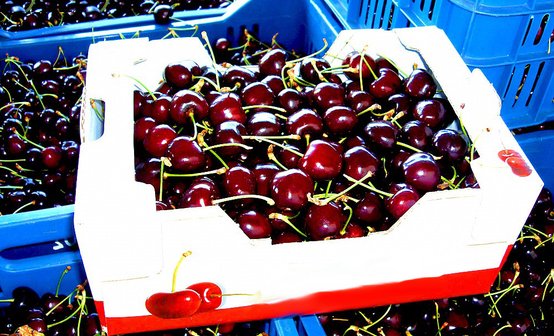 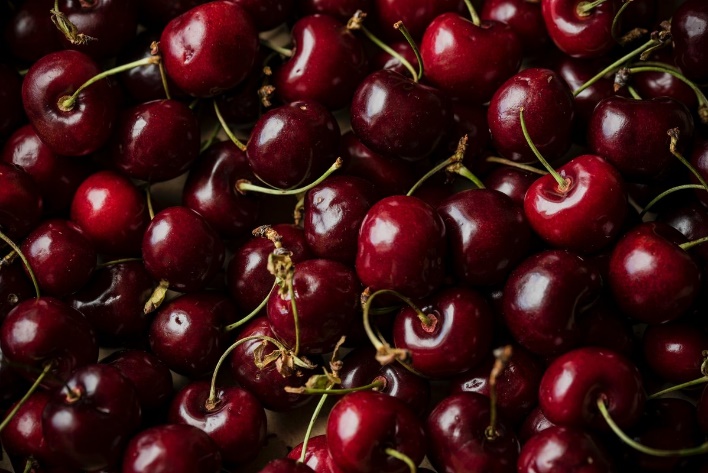 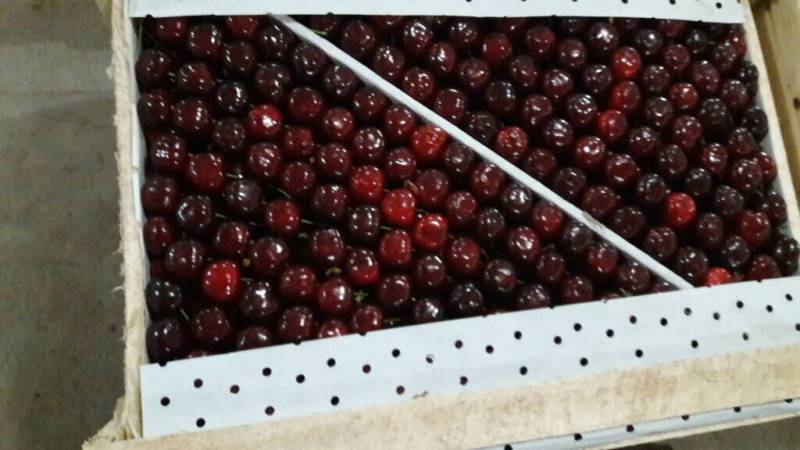 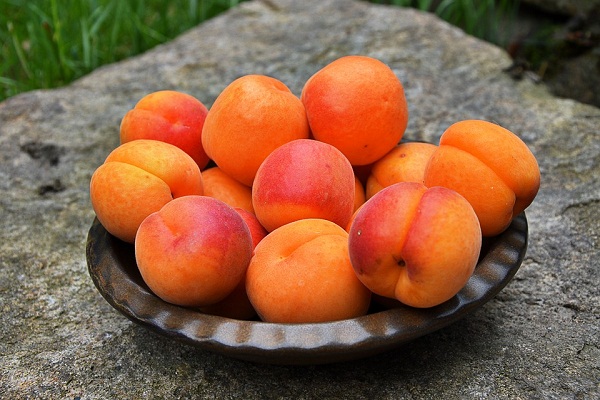 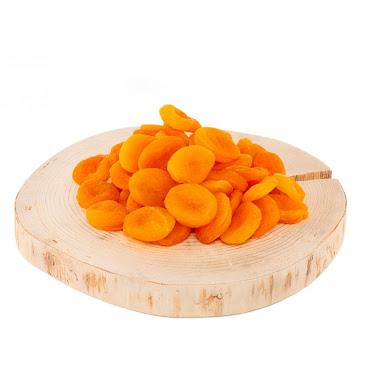 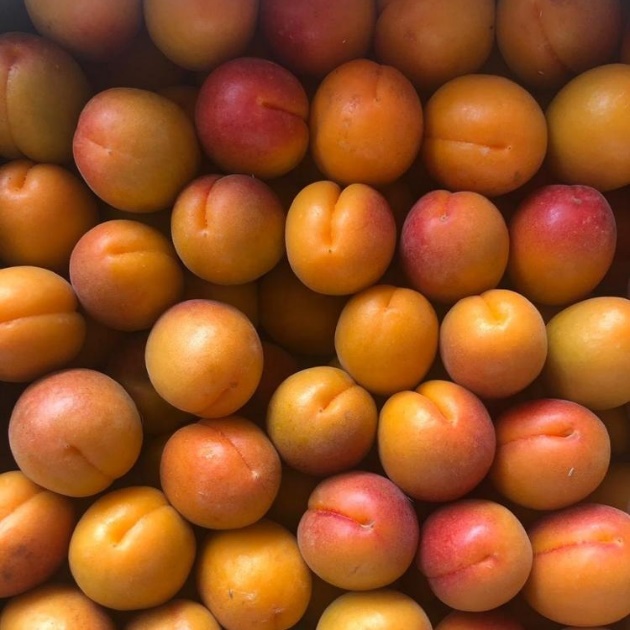 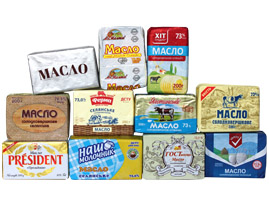 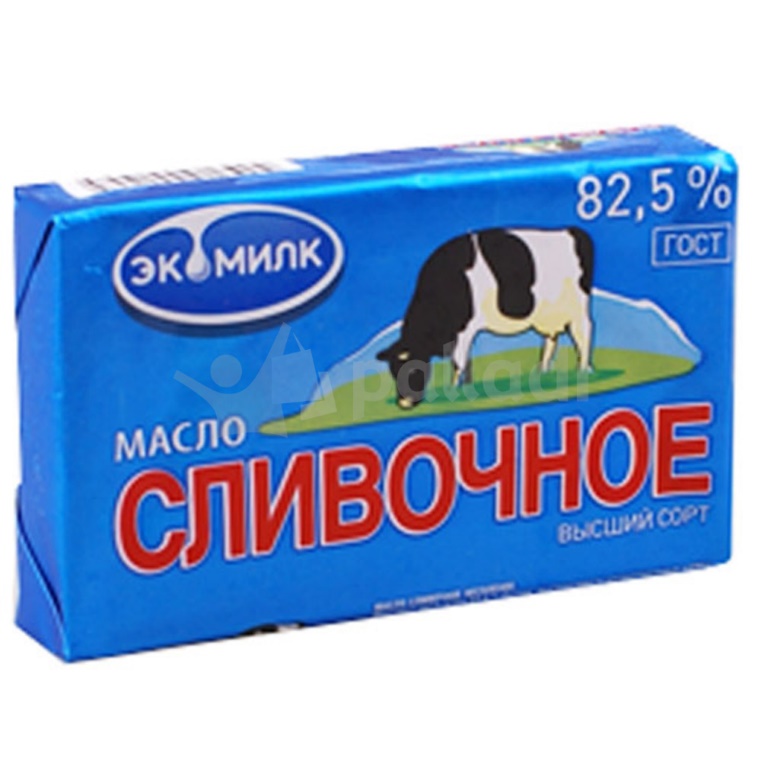 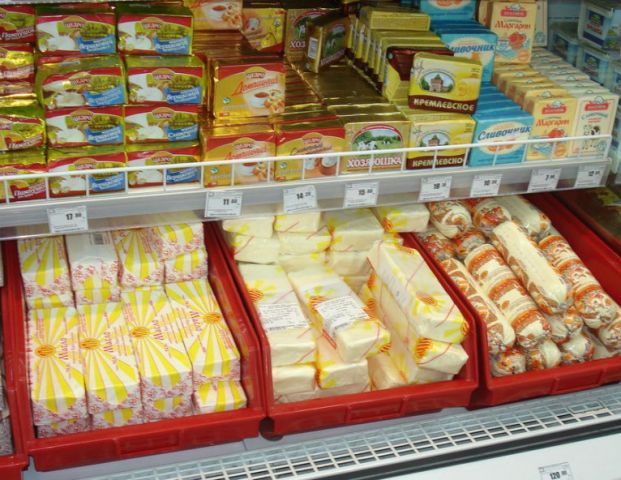 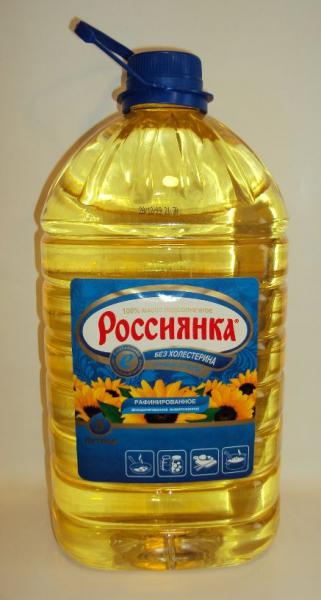 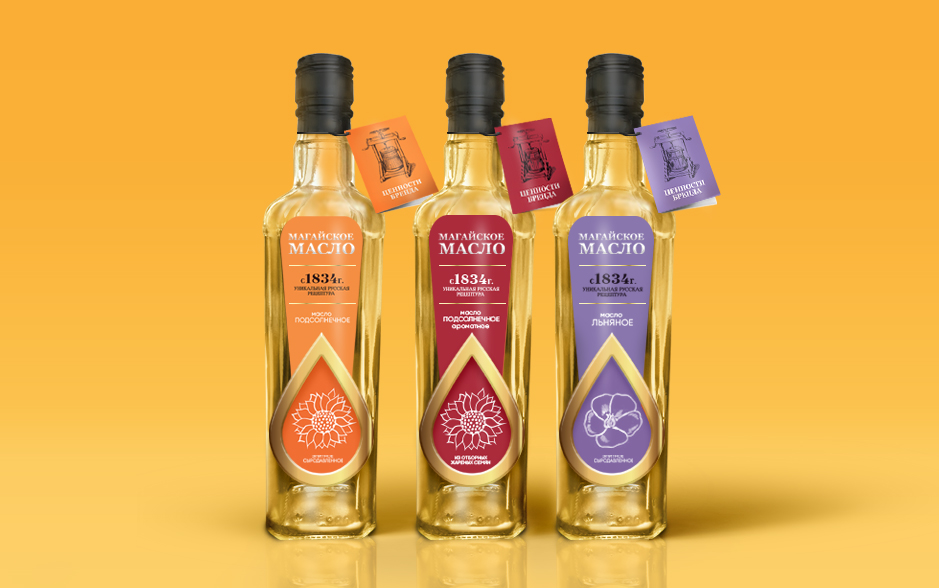 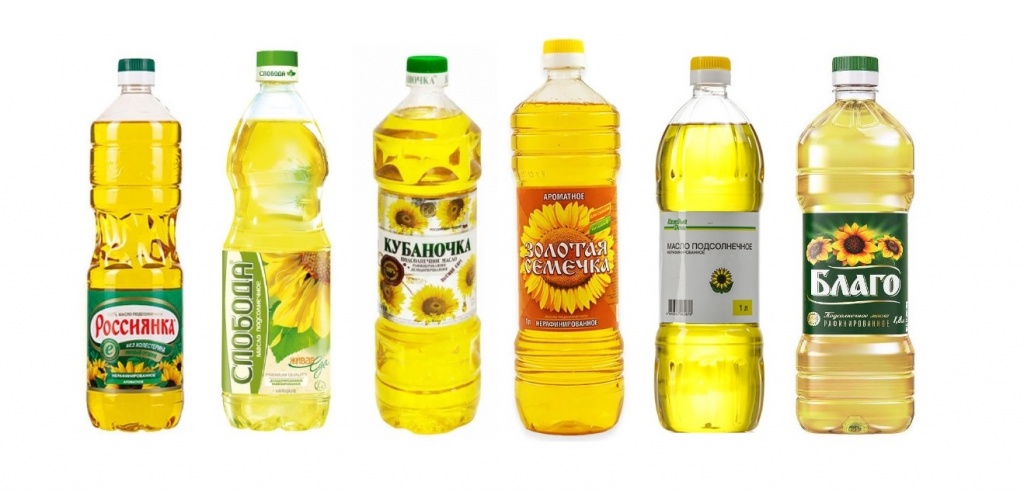 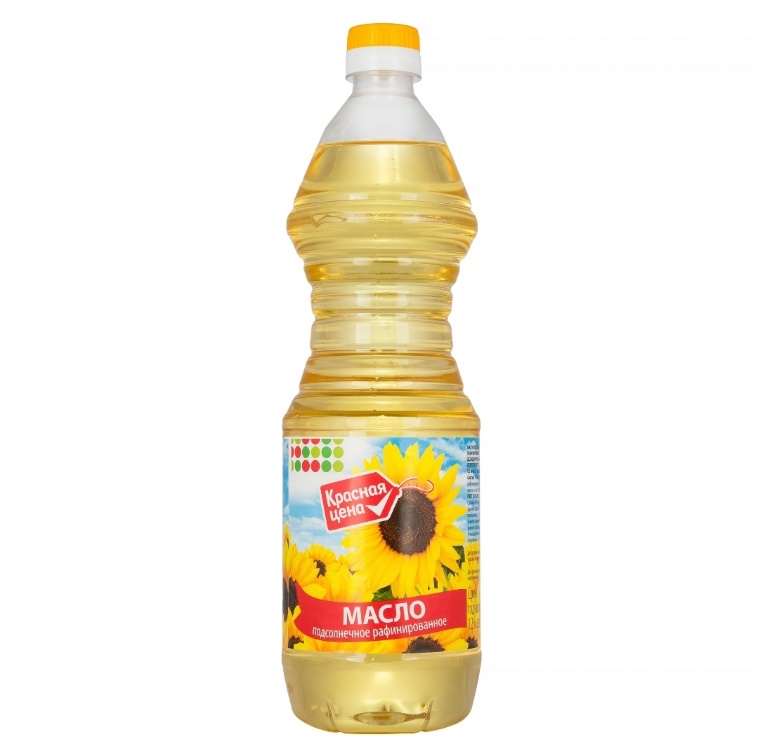 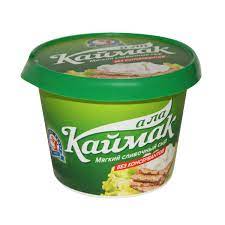 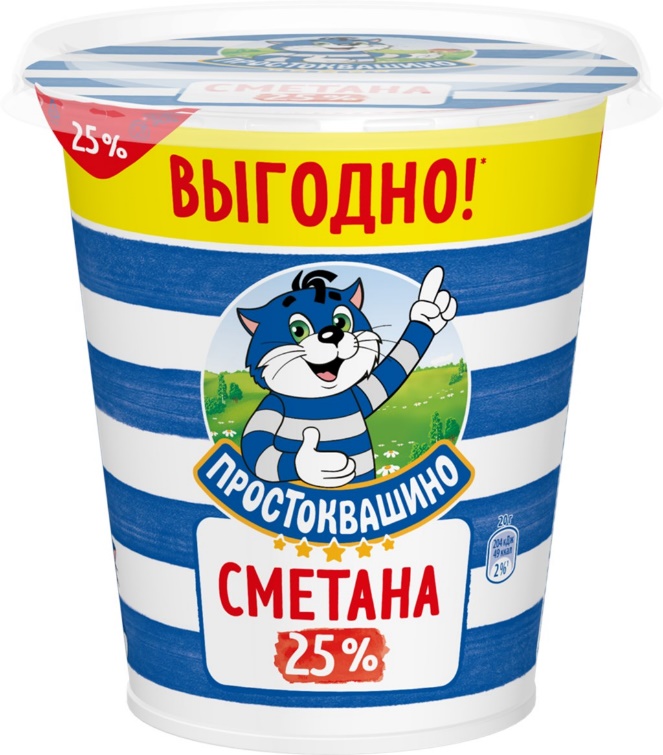 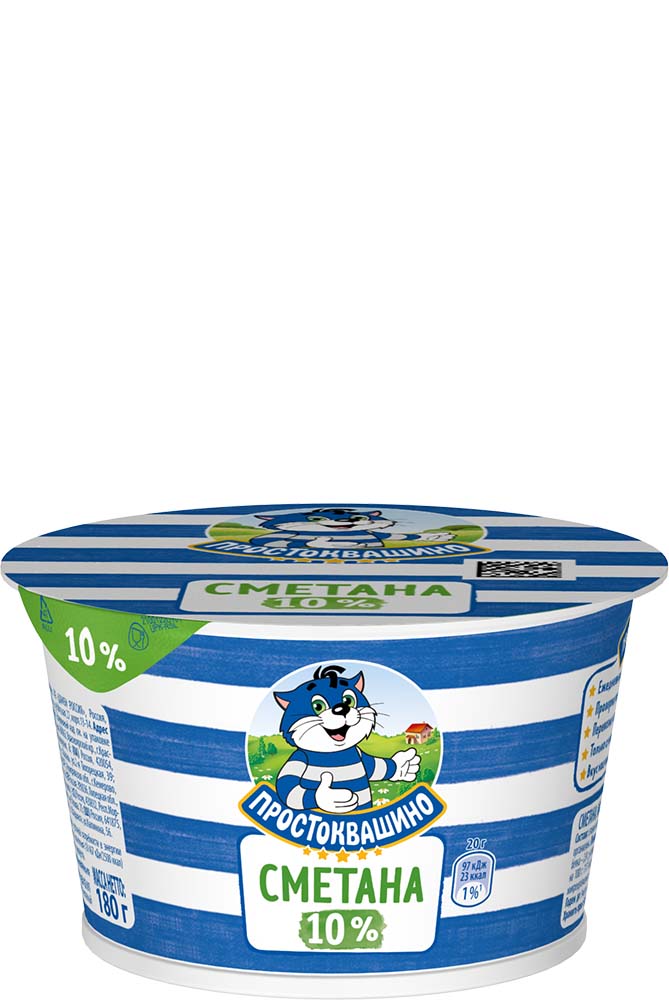 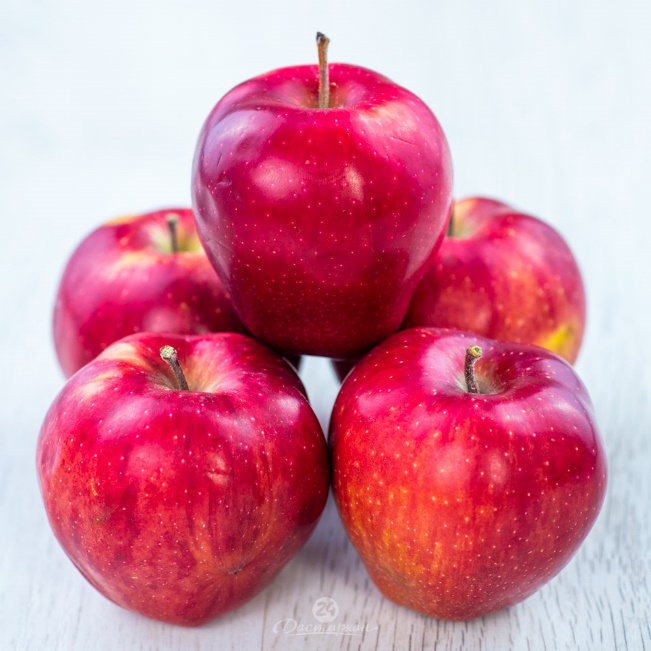 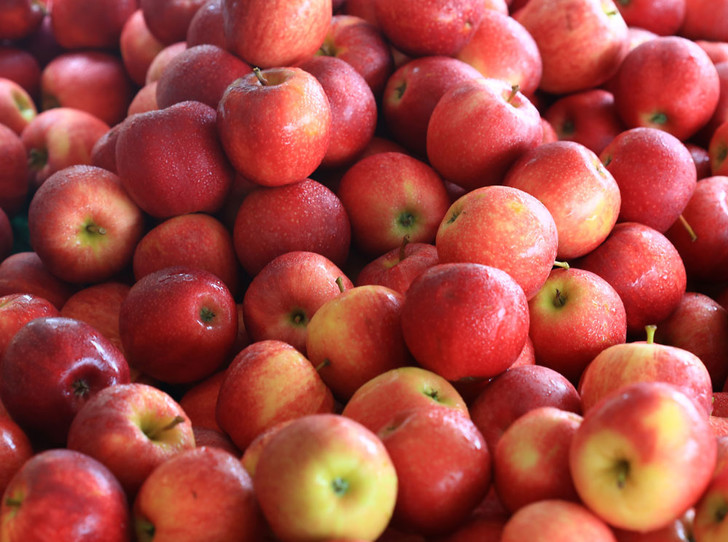 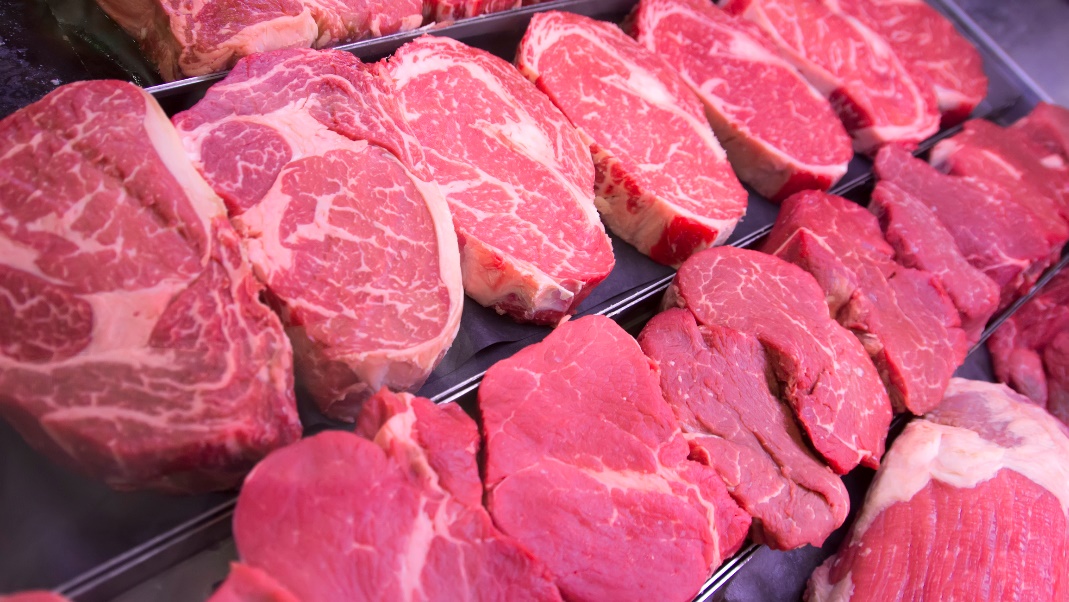 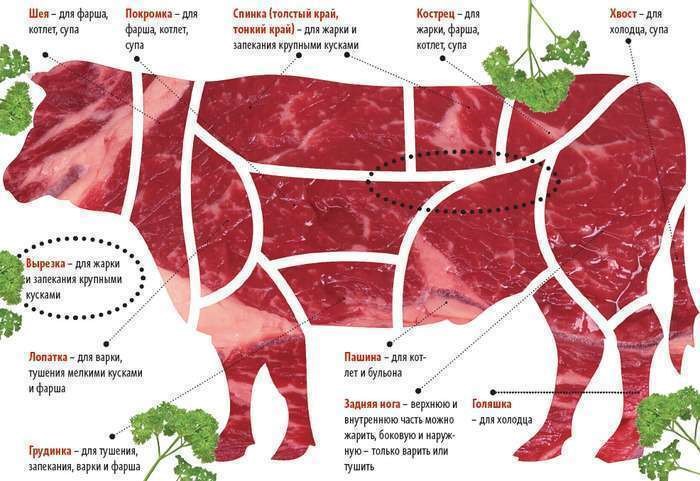 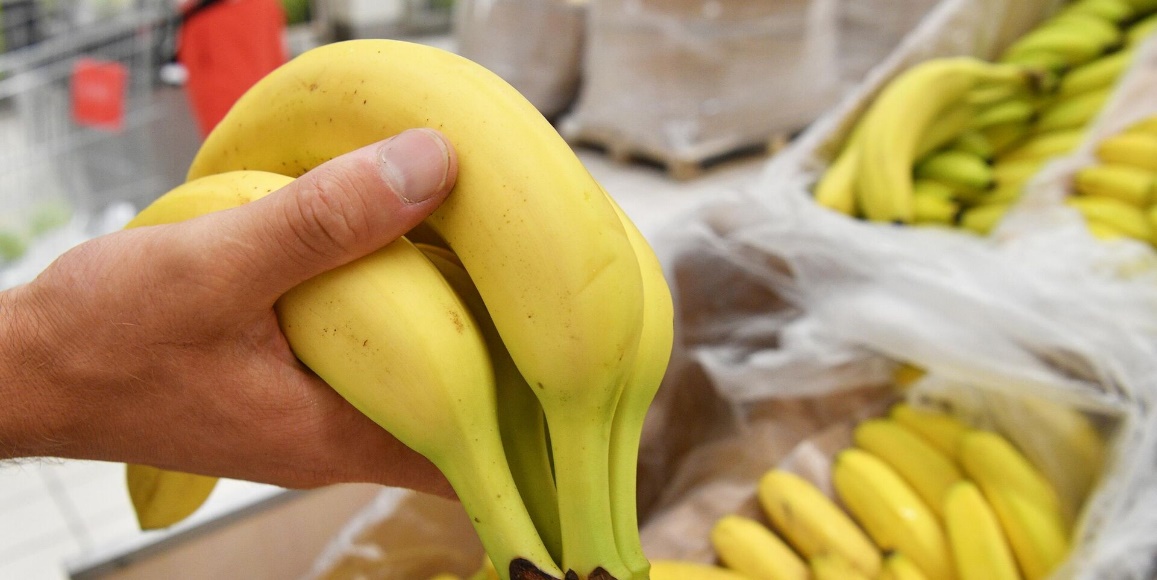 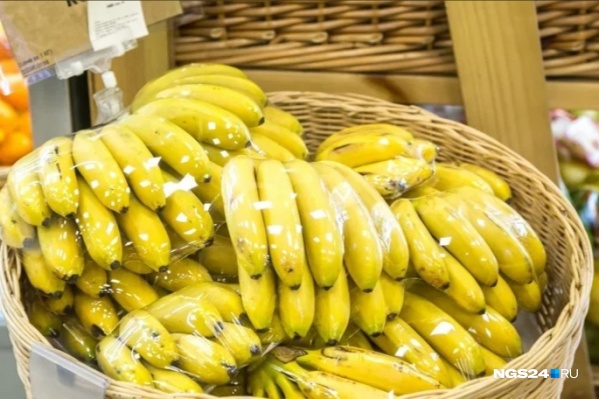 